海洋知識試題填寫說明：請依表格內容格式填寫，年段可複選。題目請依媒材內容出題，媒材形式可為一篇短文、一張圖像(照片、漫畫、海報等等)、影音(限Youtube)三種，影音僅限Youtube分享連結，請直接填寫分享連結即可。如果一個媒材為對應到多題目的題組，請自行複製增加題目表格，一個題組最多三個題目。請務必註明出處，自編或是引用，引用請附上來源。Youtube設定開始時間，點擊分享按鈕，並於下方設定開始播放時間。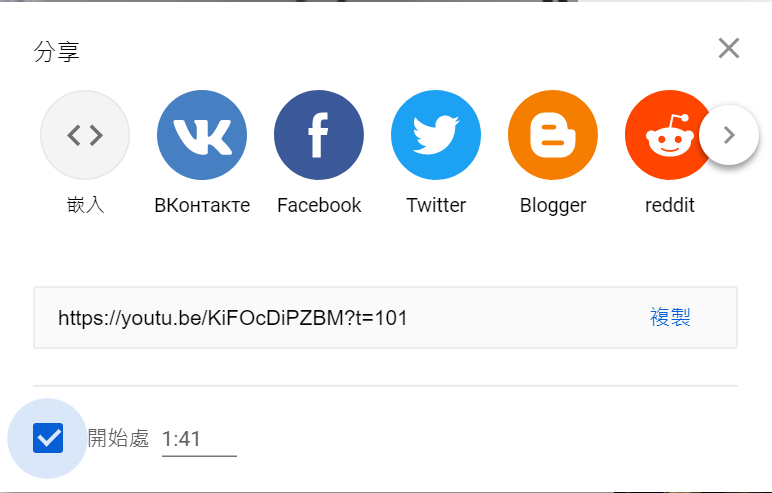 ※下列題目格式可依出題所需,如果一個媒材為對應到多題目的題組，請自行複製增加題目表格，一個題組最多三個題目※ 授權說明：此題組將授權給基隆市海洋教育於教學上使用，不得為商業營利用途。出題者畢承瑜畢承瑜服務單位基隆市中興國小學習主題海洋休閒海洋社會海洋文化海洋科學與技術海洋資源與永續海洋休閒海洋社會海洋文化海洋科學與技術海洋資源與永續海洋休閒海洋社會海洋文化海洋科學與技術海洋資源與永續海洋休閒海洋社會海洋文化海洋科學與技術海洋資源與永續適用年段低中高國中高中低中高國中高中低中高國中高中低中高國中高中類型文章圖像影音(限Youtube連結)文章圖像影音(限Youtube連結)文章圖像影音(限Youtube連結)文章圖像影音(限Youtube連結)媒材https://youtu.be/wjfZVWpZSpo題目請依媒材內容出題，媒材形式可為一篇短文、一張圖像(照片、漫畫、海報等等)、影音(限Youtube)三種，影音僅限Youtube分享連結，請直接填寫分享連結即可。https://youtu.be/wjfZVWpZSpo題目請依媒材內容出題，媒材形式可為一篇短文、一張圖像(照片、漫畫、海報等等)、影音(限Youtube)三種，影音僅限Youtube分享連結，請直接填寫分享連結即可。https://youtu.be/wjfZVWpZSpo題目請依媒材內容出題，媒材形式可為一篇短文、一張圖像(照片、漫畫、海報等等)、影音(限Youtube)三種，影音僅限Youtube分享連結，請直接填寫分享連結即可。https://youtu.be/wjfZVWpZSpo題目請依媒材內容出題，媒材形式可為一篇短文、一張圖像(照片、漫畫、海報等等)、影音(限Youtube)三種，影音僅限Youtube分享連結，請直接填寫分享連結即可。出處自編引用引用引用題目題目來到基隆享受海港風情，發現下列哪條河川流入基隆港?來到基隆享受海港風情，發現下列哪條河川流入基隆港?選項A田寮河A田寮河B基隆河選項C淡水河C淡水河D濁水溪答案AAA